		Accord		Concernant l’adoption de Règlements techniques harmonisés de l’ONU applicables aux véhicules à roues et aux équipements et pièces susceptibles d’être montés ou utilisés sur les véhicules à roues 
et les conditions de reconnaissance réciproque des homologations délivrées conformément à ces Règlements*(Révision 3, comprenant les amendements entrés en vigueur le 14 septembre 2017)_______________		Additif 82 − Règlement ONU no 83		Révision 4 − Amendement 16Complément 16 à la série 06 d’amendements − Date d’entrée en vigueur : 7 janvier 2022		Prescriptions uniformes relatives à l’homologation des véhicules 
en ce qui concerne les émissions de polluants selon les exigences 
du moteur en matière de carburantLe présent document est communiqué uniquement à titre d’information. Le texte authentique, juridiquement contraignant, est celui du document ECE/TRANS/WP.29/2021/69.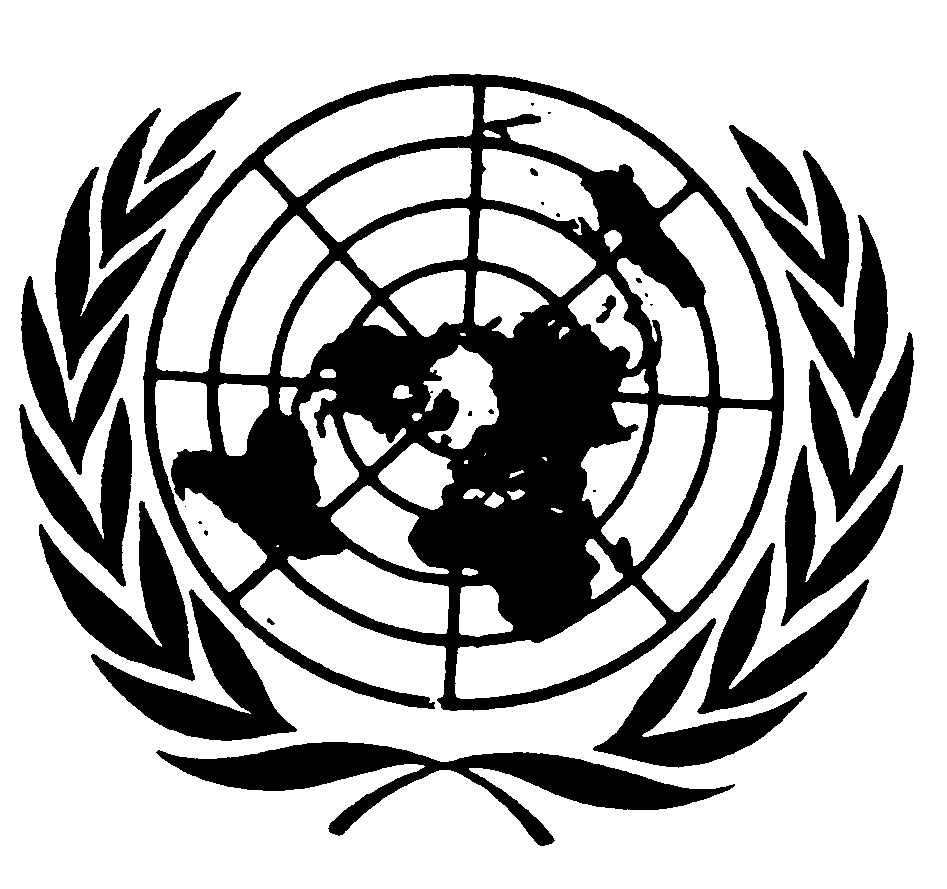 Annexe 4a, appendice 7bParagraphe 2.1, lire :« 2.1	Calcul de la résistance à l’avancement du véhicule (procédure WLTP)La résistance à l’avancement du véhicule (procédure WLTP) doit être déterminée conformément à l’annexe 4 du RTM ONU no 15 ou, dans le cas où le véhicule appartient à une famille d’interpolation, conformément au paragraphe 3.2.3.2.2 de son annexe 7 (Calcul de la résistance à l’avancement pour un véhicule donné), avec les paramètres d’entrée suivants : a)	La masse d’essai du véhicule pourvu de son équipement de série1 ; b)	La valeur du CRR de la classe d’efficacité énergétique correspondante selon le tableau A4/2 de l’annexe 4 du RTM ONU no 15 ou, si les pneumatiques montés sur les essieux avant et arrière relèvent de différentes classes d’efficacité énergétique, la moyenne pondérée calculée à l’aide de l’équation qui figure au paragraphe 3.2.3.2.2.2.3 de l’annexe 7 du RTM ONU no 15 ; c)	La traînée aérodynamique du véhicule pourvu de son équipement de série1. ».Paragraphe 2.2.4, alinéa a) iv), lire :« iv)	Effet de la différence de profondeur de sculpture des pneumatiques :où TTD est tel que défini au 2.2.2. ».E/ECE/324/Rev.1/Add.82/Rev.4/Amend.16−E/ECE/TRANS/505/Rev.1/Add.82/Rev.4/Amend.16E/ECE/324/Rev.1/Add.82/Rev.4/Amend.16−E/ECE/TRANS/505/Rev.1/Add.82/Rev.4/Amend.1621 mars 2022